Евиденциони број пријаве (уписује Министарство):ПРИЈАВА ЗА СУФИНАНСИРАЊЕ ПРОЈЕКТАПодаци о предлогу пројекта за суфинансирањепо јавном конкурсу Министарства заштите животне средине за доделу средстава за подршку пројектима цивилног друштва у области заштите животне средине  у 2020. годиниПАРТНЕРСТВО (попуњавају само они носиоци пројекта који имају предвиђено партнерство)Структура партнерства (Представити сваког појединачног партнера по облику партнерства и кроз улогу у пројекту. Обавезно кроз структуру партнерства дефинисати одговорности партнера за поједине активности у оквиру пројекта)Основни подаци о партнерима на пројекту ИЗЈАВА ПОДНОСИОЦА ПРИЈАВЕкоја се односи на податке о пројектуЈа, доле потписани, одговоран за пројекат ___________________ (уписати назив пројекта) у име организације ____________________________________ (уписати назив организације) – као носиоца пројекта потврђујем да су:(а) информације изнете у Пријави  тачне; (б) да носилац пројекта (и његови партнери) испуњава све услове из конкурсне документације да учествују у реализацији овог пројекта; (в) да носилац пројекта и особе предвиђене за реализацију пројекта имају професионалне компетенције и наведене квалификације.ИЗЈАВА ПАРТНЕРА ПРОЈЕКТА(Додати изјаву за сваког партнера)Ја, доле потписани, у име                                             (уписати назив партнера), као партнер на пројекту __________________________________(уписати назив пројекта), потврђујем да сам: (а) прочитао целокупан предлог пројекта и услове из Смерница за подносиоце предлога пројеката(б) да сам сагласан са садржајем предлога пројекта;(в) да сам сагласан са  предвиђеним начином учешћа у спровођењу пројекта  (улогом у пројекту) у име које потписујем ову изјаву;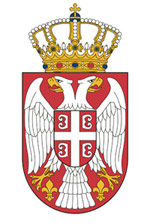 Република СрбијаМИНИСТАРСТВОЗАШТИТЕ ЖИВОТНЕ СРЕДИНЕБеоград                                                                                                          Образац  бр.2Пун назив и седиште подносиоца пријавеНазив пројекта Тема на коју се пројекат односиОбласт  на коју се пројекат односиТражена средстваУкупна вредност пројектаОСНОВНИ ПОДАЦИ О ПРОЈЕКТУОСНОВНИ ПОДАЦИ О ПРОЈЕКТУОпис пројекта   Износ потраживаних средстава (навести тачну суму према трошковима буџета): Подаци о другим изворима суфинансирања пројекта:Општи циљ пројектаСпецифични циљеви пројектаКорисници пројекта –циљне групе којима је пројекат намењен-обавезно навести структуру и број учесника/корисникаНавести главне активности пројекта Навести главне активности пројекта Опис активностиАктивностАктивностАктивностОчекивани резултати пројекта и индикаториВидљивост пројекта ( навести податке о начину информисања јавности о планираним активностима пројекта, као и на који начин је предвиђена промоција пројекта)Еваулација пројекта ( како је предвиђена еваулација мерљивих индикатора и допринос крајњим корисницима)Одрживост пројекта ( навести да ли постоји могућност за наставак пројекта, након истека Уговора са Министарством)Време трајања пројектних активностиЛокација - географско место/а у коме ће бити  реализоване пројектне активности  (обавезно навести и општине којима припадају наведене локације)Подаци о дозволама, одобрењима, условима и сагласностима неопходним за реализацију пројекта, који се достављају уз пријаву:1.2....Људски ресурси потребни за реализацију пројекта ( набројати све особе које ће учествовати у реализацији пројекта, са навођењем улога за сваку од њих и кључне класификацијеЉудски ресурси потребни за реализацију пројекта ( набројати све особе које ће учествовати у реализацији пројекта, са навођењем улога за сваку од њих и кључне класификацијеЉудски ресурси потребни за реализацију пројекта ( набројати све особе које ће учествовати у реализацији пројекта, са навођењем улога за сваку од њих и кључне класификацијеИме и презимеФункција у пројектном тиму Компетенције(Партнер1)(Партнер2)(Партнер3)Назив партнераУлога у пројектуПравни статус партнераАдреса, контакт, и-мејлОдговорно лице и његова функцијаКонтакт особаИме и презимеФункција у организацијиПотпис и печат одговорног лица Датум и местоИме и презимеФункцијаПотпис и печат одговорног лицаДатум и место